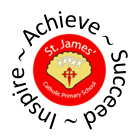                        ST. JAMES’ CATHOLIC PRIMARY SCHOOL                                                We belong to the loving family of St. James’                                    Head Teacher: Mrs. A. J. Blacoe      				                                    Ashurst Road, Ashurst, Skelmersdale. WN8 6TN           Email: bursar@st-james-pri.lancs.sch.uk                                       T: 01695 728989                  				head@st-james-pri.lancs.sch.uk	    			Website: www.st-james-pri.lancs.sch.uk      Vacancy – Nursery teacher for maternity cover (1 year contract – initially)MPS3 – UPS3Required 31st October 2022 or ASAP f until 31st October 2023 The Governors of St James’ Catholic Primary School are seeking to appoint an experienced warm, energetic, enthusiastic, hardworking, professional and highly motivated Nursery teacherThe post is a fixed term contract for 12 months initiallyThe successful candidate will be able to:Plan, teach and assess the progress of the children in our Nursery and Busy Bees unitsLead a keen team of staff within the setting.Have up-to date EYFS curriculum knowledge and be proactive with the latest educational initiativesExceptional communication skillsLove childrenHave enthusiasm, energy, motivation and a strong work ethic. Be an exemplary  team playerWillingness to lead/housekeep History and geography subject leader throughout the school (the bespoke curriculum is established)Have a good sense of humourWhat we can offer: A happy, inclusive, family orientated working environmentA friendly dynamic team of staffA bespoke curriculum devised with an Early Years consultantUp to date CPD to enhance your practice and career developmentA supportive and proactive leadership and management teamWork-life balanceSchool visits are encouraged these will take place on Monday 26th September 4:00p.m. and Tuesday 27th September 3:45p.m.  If you are unable to make this visit please call to arrange an alternative time. If you would like to apply for the position,  please complete the CES support staff application form, a copy of which is available from the school office or online and return to Mrs Blacoe by Friday 30th September 2022. Interviews will take place on Friday 7th October 2022.St James’ Catholic Primary School is committed to safeguarding and protecting the welfare of children and young people and expects all staff and volunteers to share this commitment.Essential Qualifications:       QTSDesirable Qualifications:      EYFS specialism